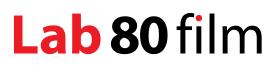 ENCLAVEAUTORE: Goran RadovanovićPAESE: Serbia, GermaniaANNO: 2015DURATA: 92’Guarda il trailer.SINOSSINenad è un bambino serbo che vive in un villaggio albanese del Kosovo, cinque anni dopo la fine della guerra. Abita in una frazione isolata con il padre e il nonno gravemente malato, a cui il bambino è molto affezionato. Ogni mattina va a scuola su un blindato delle Nazioni Unite, che lo protegge dalle aggressioni, e nella sua aula è solo con la maestra. Gli altri bambini del villaggio sono albanesi e uno di loro, Bashkim, è carico d’odio nei confronti di tutti i serbi. Un giorno, mentre la comunità albanese celebra un matrimonio musulmano, il nonno di Nenad muore e lui attraversa le linee nemiche pur di riuscire ad avvisare il prete ortodosso. Mentre sulle strade del villaggio matrimonio e funerale si incrociano come due universi paralleli incapaci di dialogo, Nenad si trova improvvisamente faccia a faccia con Bashkim: nelle mani dei due bambini la possibilità di riprodurre odio e divisione oppure di dare un piccolo, nuovo corso alla storia.REGISTAGoran Radovanović è nato a Belgrado nel 1957, si è laureato in storia dell’arte nel 1982. Tra il 1977 e il 1980 ha vissuto a Monaco, grazie a una borsa di studio del Goethe Institute. Tornato in patria, ha lavorato come critico cinematografico per le riviste Vidici e Filmograf. Dal 1984 scrive sceneggiature per film di finzione e documentari. Oggi lavora come professore  presso la scuola di cinema EICTV a San Antonio de los Baños, a Cuba.«Con questo film ho voluto indagare il nodo centrale della disputa serbo/albanese, che quindici anni fa ha portato alla guerra, crimini e distruzione. Io intendo far nascere questa domanda: è possibile la coesistenza di queste comunità, in una realtà segnata dalla presenza di enclavi, isole abitate da minoranze cristiane circondate da un mare di maggioranza musulmana? La mia risposta è di una chiarezza cristallina: l’odio, basato sulla paura del diverso, permane ancora fra le due comunità. La paura è l’assenza di amore. Per questo l’eroe di questa storia è un ragazzo di dieci anni che osa fare qualcosa di inimmaginabile per cristiani e musulmani del Kosovo: cercare un amico nell’altra comunità. Ho voluto fare un film pacifista, basato su una storia di perdono e amore».Il film è vincitore di Bergamo Film Meeting 2016 e Napoli Film Festival 2016, ed è stato presentato dalla Serbia agli Oscar 2016.TEMATICHELa vicenda si svolge in Kosovo, dove le comunità albanese e serba convivono divise dall’odio reciproco.Il film ci mostra un lato specifico del conflitto, quello vissuto dai più piccoli: dove l’infanzia è negata, i bambini possono restare bambini?Il protagonista Nenad è solo e ha come unico amico il nonno Voja, che sta per morire. La curiosità reciproca tra lui e i bambini albanesi diventa però più forte della paura e andrà ad abbattere i muri eretti dagli adulti.I temi principali sono il conflitto, la xenofobia, lo scontro tra religioni ed etnie, ma anche l’infanzia, il perdono e la speranza di pace.COLLEGAMENTI INTERDISCIPLINARIStoria e GeografiaStoria dei Paesi dell’ex JugoslaviaLe guerre balcaniche del 1912-1913La prima guerra mondialeLa questione del Kosovo:posizione geografica e caratteristiche demografiche;storia del paese dall’impero ottomano all’occupazione serba;Il dominio serbo tra le due guerreLa seconda guerra mondiale e il dopoguerraLa Federazione socialista Jugoslava26 giugno 1991: la guerra di Slovenia1996-1999: la guerra del KosovoLo scontro fra Serbi e AlbanesiIl ruolo dell’Italia nella guerra dei Balcani e in particolare nel Kosovo.Nel 1991 Slobodan Milosevic diede l'ordine ai carri armati federali di marciare sulla Slovenia, dando inizio alla guerra che avrebbe distrutto la Jugoslavia.Seguirono anni e anni di conflitti, in Croazia, in Bosnia, in Kosovo, in Macedonia: scenari diversi, diverse etnie, diverse religioni, diverse cause di tensioni.Un video di approfondimento sulla guerra del Kosovo.Scienze socialiLo scontro fra religioniLa principale religione diffusa in Kosovo è quella islamica di rito sunnita, è musulmana la quasi totalità degli albanesi. La popolazione serba, stimata tra le 100 e le 120.000 persone, è per la quasi totalità serba-ortodossa.L’appartenenza religiosa e/o etnica non sono le cause dirette di una guerra, ma si intrecciano con le trasformazioni delle civiltà e diventano fonte di conflitto in situazioni di grave crisi economica-sociale, contribuendo in molti casi ad aggravare i termini dello scontro.Xenofobia e razzismoCosa significa xenofobia? La xenofobia, è la «paura dello straniero» e compare, in misure diverse, in tutte le società umane. Una società fortemente xenofoba vede rafforzata la coesione della propria comunità e il consenso sui propri modelli politici, sociali e culturali, ma lo fa attraverso la svalutazione delle altre culture e comunità, fino ad arrivare a un vero e proprio disprezzo e alla percezione dello straniero come nemico e minaccia. In quanto affermazione di superiorità, il concetto di xenofobia sconfina in quello di razzismo.Perché lo straniero fa paura? Esistono radici psicologiche della xenofobia?Secondo Sigmund Freud esiste un’angoscia “nevrotica” che non scaturisce da un pericolo reale, ma da una percezione interiore inconscia per cui si cerca una motivazione esterna. Semplificando molto, l’Io si si libera dal proprio conflitto esterno spostandolo su un capro espiatorio.La paura del diverso si basa su pregiudizi e preconcetti, non deriva da una vera conoscenza.LETTURELa guerra dei dieci anni, a cura di Alessandro Marzo Magno, prefazione di Adriano Sofri e postfazione di Barbara Grunden, Il Saggiatore, 2015,Le guerre jugoslave. 1991-1999, di Joze Pirjevec, Einaudi, 2014.SPUNTI DI DISCUSSIONE:Minoranze accerchiate da maggioranze: cos’è un’enclave?Come vive Nenad, il protagonista del film?Un’enclave è un territorio completamente chiuso entro i confini di uno stato diverso da quello cui politicamente o linguisticamente appartiene.Serbi e albanesi sono passati, da un giorno all'altro, da vicini di casa a nemici agguerriti. I bambini sono stati, come spesso accade, i primi a pagare: le scuole sono state abbattute, non era più possibile incontrare i compagni, la loro vita è segnata dalla paura. La storia di Nenad si svolge dopo la fine della guerra. Come mai la sua sicurezza è ancora in pericolo?I bambini nei paesi colpiti dalle guerre.Cosa significa veder sacrificata la propria infanzia per le decisioni di adulti che dovrebbero proteggerla? Qual è, o quale dovrebbe essere, il ruolo della comunità internazionale? In caso di guerra, i diritti fondamentali vengono rispettati?
I diritti dei minori sono stati riconosciuti solennemente nel 1989 dall'ONU con l'approvazione della Convenzione sui diritti dell'infanzia. L’articolo 22 afferma: Gli Stati garantiscono il diritto di essere protetti e aiutati a tutti i bambini che sono costretti a fuggire dal proprio Paese a causa della guerra o di altre minacce che rendono pericolosa la vita in quel Paese.Cosa succede oggi in Europa e, in particolare, in Italia?Il finale del filmNenad si trasferisce con la famiglia a Belgrado e frequenta una nuova scuola; ci va in autobus e non è più l’unico alunno, stavolta è in una classe piena di bambini serbi.Ma qualcosa si ripete. Cos’è che ci riporta all’inizio del film? I bambini, serbi come lui, lo chiamano “albanese” perché viene dal Kosovo.Perché Nenad è di nuovo visto come straniero? Riuscirà a fare amicizia?Come scriverà questa volta nel tema : “Il mio migliore amico”?